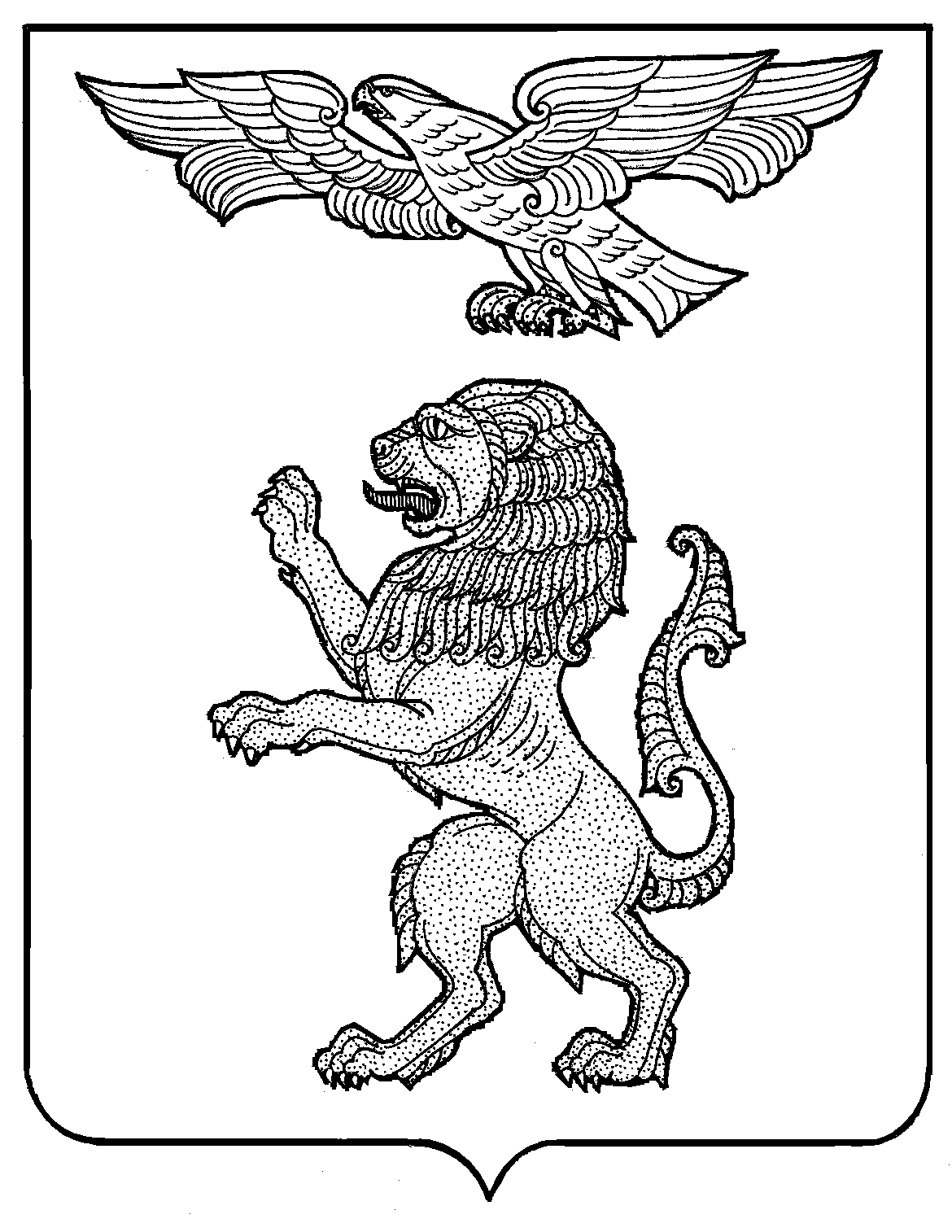 АДМИНИСТРАЦИЯ ГОРОДА БЕЛГОРОДАУПРАВЛЕНИЕ ОБРАЗОВАНИЯП Р И К А З «20 »   апреля   .                                                                         №  620Об утверждении Положенияо порядке комплектования групп в образовательных  учреждениях г. Белгорода          В соответствии с Федеральным законом от 29.12.2012г. № 273-ФЗ «Об образовании в Российской Федерации», Указом Президента Российской Федерации от 07.05.2012г. № 599 «О мерах по реализации государственной политики в области образования», письмом Департамента государственной политики в сфере образования Министерства  образования и науки Российской Федерации  от 08.08.2013 года № 08-1063 о рекомендациях по порядку комплектования  дошкольных образовательных учреждений,  в целях обеспечения комплектования образовательных  учреждений города Белгорода, реализующих образовательные программы дошкольного образования и (или) осуществляющих присмотр и уход за  детьми дошкольного возраста, в соответствии с требованиями действующего законодательства  п р и к а з ы в а ю:1. Утвердить Положение о порядке комплектования групп в образовательных  учреждениях города Белгорода, реализующих образовательные программы дошкольного образования и (или) осуществляющих присмотр и уход за  детьми дошкольного возраста  (прилагается). 2. Признать утратившим силу приказ управления образования администрации г. Белгорода от 12.04.2016 г. № 527  «Об утверждении Положения о порядке комплектования групп  в образовательных учреждениях города». 3. Отделу дошкольного образования управления образования администрации  г. Белгорода (Березка Т.Г.):3.1. Организовать работу по комплектованию  дошкольных групп образовательных учреждений города Белгорода в соответствии с утвержденным Положением.3.2. Обеспечить размещение настоящего Положения на сайте управления образования администрации города Белгорода в срок до 25.04.2016г.4. Руководителям образовательных учреждений, реализующих образовательные программы  дошкольного образования и (или) осуществляющих присмотр и уход за  детьми дошкольного возраста:4.1. Осуществлять комплектование групп, ведение необходимой документации по комплектованию  возрастных групп в соответствии с требованиями   настоящего Положения.4.2. Разместить Положение о порядке комплектования групп в образовательных  учреждениях города Белгорода, реализующих образовательные программы дошкольного образования и (или) осуществляющих присмотр и уход за  детьми дошкольного возраста, на официальных сайтах  учреждений. 5. Контроль за исполнением настоящего приказа возложить на заместителя начальника управления – начальника отдела дошкольного образования управления образования администрации г. Белгорода Березка Т.Г.  Начальник   управления образования          администрации г. Белгорода                                      И.А.ГричаниковаИсп.Филиппенко С.К.т.32-40-47Положениео порядке комплектования групп в образовательных  учреждениях города Белгорода, реализующих образовательные программы дошкольного образования и (или) осуществляющихприсмотр и уход за  детьми дошкольного возраста1.Общие положения1.1. Положение о порядке комплектования групп в образовательных  учреждениях  города Белгорода, реализующих образовательные программы дошкольного образования и (или) осуществляющих присмотр и уход за  детьми дошкольного возраста (далее - Положение), регулирует порядок комплектования муниципальных дошкольных образовательных учреждений, муниципальных общеобразовательных учреждений, имеющих в структуре учреждения структурное подразделение - детский сад (дошкольные группы), а также организаций, не являющихся  муниципальными, в случае заключения с ними соглашения на оказание услуг по предоставлению общедоступного бесплатного дошкольного образования (НДОУ «Рождественский», «Покровский») на территории городского округа «Город Белгород» (далее – ОУ).1.2. Настоящее Положение разработано в соответствии с  требованиями действующего законодательства в области образования,  Федеральным законом от 29.12.2012г. № 273-ФЗ «Об образовании в Российской Федерации», постановлением Главного государственного санитарного врача Российской Федерации от 15 мая 2013 года № 2691 «О введении в действие санитарно-эпидемиологических правил и нормативов. СанПиН 2.4.1.3049-13», приказом Министерства образования и науки Российской Федерации от                30 августа 2013 года № 1014 «Об утверждении порядка организации и осуществления образовательной деятельности по основным общеобразовательным программам – образовательным программам дошкольного образования», рекомендациями  письма Департамента государственной политики в сфере образования Министерства  образования и науки Российской Федерации  от 08.08.2013 года № 08-1063 «О рекомендациях по порядку комплектования  дошкольных образовательных учреждений», приказом Министерства образования и науки Российской Федерации от 08.04.2014 года № 293 «Об утверждении Порядка приема на обучение по образовательным программам дошкольного образования»,   административным регламентом предоставления муниципальной услуги «Прием заявлений, постановка на учет и зачисление детей в образовательные учреждения, реализующие основную образовательную программу дошкольного образования (детские сады)» 1.3. Настоящее Положение применяется в обязательном порядке при разработке уставов образовательных учреждений города Белгорода.2. Порядок комплектования образовательных учреждений 2.1. В ОУ принимаются дети в возрасте  до 8 лет,  один из родителей (законных представителей) которых зарегистрирован на территории городского округа «Город Белгород», состоящие на учете на портале муниципальных услуг в области образования  регионального информационного ресурса по учету детей на зачисление в дошкольные образовательные организации (www.uslugi.vsopen.ru) (далее – РИР) на предоставление мест в ОУ города Белгорода. 2.2. Комплектование ОУ осуществляют специалисты отдела дошкольного образования управления образования администрации г. Белгорода (далее – управление образования)  с учетом выбора ОУ родителями (законными представителями) ребенка, в порядке очередности и с учетом наличия свободных мест  в возрастных группах ОУ. 2.3. Комплектование ОУ на новый учебный год осуществляется в период с 01 июня по 31 июля ежегодно. 2.4. Доукомплектование групп ОУ осуществляется в течение всего учебного года в порядке очередности по факту освобождения мест (при выбытии обучающегося из ОУ). В приоритетном порядке местами в ОУ в ходе доукомплектования возрастных групп обеспечиваются граждане льготных категорий, установленных федеральным законодательством и органами местного самоуправления. 2.5. Прием населения специалистом отдела дошкольного образования осуществляется круглогодично  в приемные дни  - вторник, четверг с 09.30 до 13.00 и с 14.00 до 17.00. В период основного комплектования групп ОУ с              1 июня по 31 июня приказом управления образования  устанавливаются дополнительные дни приема специалистов отдела дошкольного образования.  2.6. Норматив комплектования групп ОУ на учебный год определяется в соответствии с требованиями СанПиН с учетом фактической численности детей в группе, их возраста, состояния здоровья и специфики реализуемой образовательной программы. Количество мест в ОУ устанавливается на учебный год приказом  учредителя. 2.7. Для обеспечения  доступности дошкольного образования 30% от общего количества  комплектуемых мест резервируется для льготных категорий населения, установленных  федеральным законодательством и местными нормативно-правовыми актами.2.8. Управление образования в период с 1 по 25 апреля ежегодно формирует из электронной базы РИР списки на комплектование ОУ на предстоящий учебный год (далее - списки) в соответствии с датой регистрации  детей в РИР, их возрастом и с учетом подтвержденных льгот. В списки включаются дети, зарегистрированные на РИР со статусами заявлений на зачисление в ОУ и перевод в желаемое ОУ. Списки, утвержденные приказом управления образования, размещаются на сайте управления образования (www.beluo.ru). 2.9. Распределение мест и выдача  путевок на очередной учебный год  в ОУ осуществляется специалистами  отдела дошкольного образования  в соответствии с утвержденными списками с 15 мая.2.10. В случае неявки  родителей (законных представителей) в управление образования в сроки, указанные в сертификате (талоне), предусмотренном на РИР при регистрации детей, место в ОУ предоставляется следующему из списка очередников, при этом общая очередность  за ребенком сохраняется.2.11. В случае отказа родителя (законного представителя) от получения  путевки в предлагаемое ОУ,  очередь за ребенком сохраняется или  переносится на следующий год  на основании письменного заявления.2.12. Детям, не обеспеченным местами в  желаемых запрашиваемых ОУ по причине их отсутствия в необходимой возрастной группе полного дня пребывания, предлагаются места в ОУ других микрорайонов города Белгорода (в порядке очереди по спискам в соответствии с датой регистрации на РИР). 2.13. Дети, родители (законные представители) которых зарегистрированы за пределами городского округа «Город Белгород», направляются в ОУ при наличии свободных мест в запрашиваемой  возрастной группе и отсутствии городской очереди на предоставление мест в ОУ. 2.14. Ребенок принимается в ОУ на основании путевки установленного образца, выданной управлением образования. 2.15. Комплектование групп кратковременного пребывания осуществляется  руководителем ОУ в период  с 01 августа до 31 августа согласно поданных руководителю ОУ  заявлений  родителей (законных представителей) детей, зарегистрированных в журнале учета.2.16. Зачисление детей в  группы кратковременного пребывания (образовательные или присмотра и ухода) осуществляется на основании путевки, выданной управлением образования. 2.17. Посещение ребенком группы кратковременного пребывания в ОУ не дает преимущественного права перевода в группу полного  пребывания.2.18. Вопрос перевода ребенка из одного ОУ города Белгорода в другое в течение учебного года в связи со сменой места жительства ребенка рассматривается управлением образования на основании заявления родителей (законных представителей) о переводе в желаемое ОУ, зарегистрированного на РИР, с учетом наличия  свободных мест в необходимой ребенку возрастной группе и  даты первичной регистрации на РИР. Подача заявлений на перевод осуществляется с 20.09 по 10.04 ежегодно. В списки на комплектование ОУ на текущий учебный год включаются дети, заявления о переводе в желаемое ОУ которых зарегистрированы на РИР до 15 апреля текущего года.2.19. Родителям (законным представителям) может быть отказано в приеме  (переводе) ребенка в ОУ при отсутствии свободных мест в необходимой ребенку возрастной группе.2.20. Дети работников муниципальных дошкольных образовательных учреждений города Белгорода принимаются  в ОУ в первоочередном  порядке на основании ходатайства руководителя МДОУ и  копии приказа о приеме на работу. В случае увольнения  работника из МДОУ вопрос сохранения места за ребенком  решается в соответствии с  городской очередностью с учетом даты регистрации на региональном информационном портале.2.21. Руководитель ОУ несет ответственность за комплектование возрастных групп, оформление личных дел воспитанников и оперативную передачу в управление образования администрации г. Белгорода информации о наличии свободных мест в ОУ по состоянию на 1 число каждого месяца.2.22. Выдача путевки в ОУ осуществляется специалистом  отдела дошкольного образования управления образования при предъявлении родителем (законным представителем) ребенка оригиналов следующих документов: -  заявления;- документа, удостоверяющего личность одного из родителей (законного представителя) ребенка;- свидетельства о рождении ребенка;- выписки из решения уполномоченного органа об установлении опеки (попечительства) над ребенком (для опекунов (попечителей));- документов, подтверждающих право на внеочередное или первоочередное предоставление места в ОУ в соответствии с действующим законодательством;- сертификата (талона)  постановки на очередь.2.23. Родитель (законный представитель) обязан в течение 10 дней с даты выдачи представить руководителю ОУ путевку, выданную управлением образования администрации г. Белгорода. Дата начала посещения ребенком группы  определяется руководителем ОУ с учетом сроков проведения ремонтных работ (в соответствии с приказом управления образования о веерном закрытии в летний период)  и особенностей  адаптации к условиям группы ранее принятых детей.  2.24. В случае неявки  ребенка  в ОУ (без подтверждения уважительной причины) руководитель ОУ служебной  запиской информирует управление образования  об аннулировании путевки. На освободившееся место в порядке очередности направляется ребенок из городской очереди. 2.25. На основании служебной записки руководителя ОУ об аннулировании путевки ребенок восстанавливается в очереди на региональном информационном портале от первичной даты регистрации. Руководитель ОУ в обязательном порядке информирует  родителей (законных представителей) ребенка об аннулировании путевки. 2.26. При временном отсутствии ребенка в ОУ место сохраняется  в следующих случаях:- в случае болезни ребенка (при  своевременном предоставлении медицинской справки);- на период карантина в ОУ;- на период отпусков родителей (законных представителей) по их письменному заявлению руководителю ОУ;- санаторно-курортного лечения ребенка (по заявлению родителей (законных представителей) и медицинского направления); - медицинского обследования ребенка (по заявлению родителей (законных представителей) и направлению врача);- по семейным обстоятельствам на срок, определенный договором между родителями и ОУ;- в иных случаях, предусмотренных локальными актами ОУ и договором между ОУ и родителем (законным представителем).2.27. При наличии рекомендаций лечащего врача  ребенка о временном ограничении посещения ОУ на основании личного заявления родителей (законных представителей) заявка на предоставлении места в ОУ города Белгорода может быть восстановлена на РИР  с учетом даты первичной регистрации. При этом ребенок отчисляется из ОУ. Вопрос предоставления места  в ОУ рассматривается управлением образования при обращении родителей (законных представителей)  по факту получения положительного  медицинского заключения.2.28. Зачисление ребенка  в ОУ осуществляется руководителем ОУ при предоставлении родителями (законными представителями) следующих документов:- заявления о приеме;- свидетельства о рождении ребенка;- документа, удостоверяющего личность одного из родителей (законных представителей);- путевки, выданной управлением образования администрации                      г. Белгорода, - медицинского заключения о состоянии здоровья ребенка;- заключения городской психолого-медико-педагогической комиссии (далее - ПМПк) для детей с ограниченными возможностями здоровья.Дети зачисляются в число обучающихся ОУ по факту предоставления  руководителю полного пакета  вышеуказанных документов и заключения договора с родителями (законными представителями) в двух экземплярах с обязательной выдачей одного экземпляра родителям (законным представителям). Договор и копии предъявленных при приеме документов хранятся в личном деле каждого ребенка на протяжении всего периода его пребывания в ОУ до прекращения срока  договора.  2.29. При зачислении  детей в ОУ руководитель в обязательном порядке знакомит родителей (законных представителей) с Уставом ОУ,  лицензией на осуществление образовательной деятельности и другими документами, регламентирующими организацию и осуществление образовательной деятельности, присмотра и ухода.  2.30. По факту зачисления  в ОУ сведения о детях вносятся на региональный информационный портал. 2.31. Приказ о комплектовании детьми  возрастных групп ОУ издается руководителем ОУ не позднее 1 августа  ежегодно. В течение  учебного года приказ о зачислении обучающихся в ОУ издается при поступлении детей в рамках доукомплектования действующих групп.  2.32. После зачисления ребенка родители предоставляют в ОУ пакет документов, необходимый для выплаты компенсации части родительской платы, предусмотренной действующим законодательством РФ:1) заявление о предоставлении компенсации путем перечисления на лицевые счета, открытые в кредитных учреждениях области;2) копию документа, удостоверяющего личность (паспорт);3) копию свидетельства о рождении ребенка;4) справку с места жительства о составе семьи;5) информацию о номере счета в кредитных организациях области;6) в исключительных случаях – иные документы, подтверждающие численность детей в семье.2.33. Для регистрации сведений о детях и родителях (законных представителях), контроля за движением контингента детей  в ОУ ведется Книга учета движения детей, которая должна быть прошнурована, пронумерована и скреплена печатью ОУ. 2.34. Ежегодно по состоянию на 1 июня  руководитель ОУ обязан подвести итоги за прошедший учебный год  и зафиксировать их в Книге движения детей: - количество детей, принятых в ОУ в течение учебного года; - количество детей, выбывших из ОУ (в школу, по другим причинам).3. Комплектование дошкольных групп в муниципальныхобщеобразовательных учреждениях3.1. Комплектование  дошкольных групп муниципальных  общеобразовательных учреждений города, в которых созданы условия для  реализации образовательных программ дошкольного образования и осуществления присмотра и ухода за  детьми дошкольного возраста,  (далее – МОУ) осуществляется МОУ до 01 августа ежегодно в порядке  перевода обучающихся из старших групп  муниципальных дошкольных образовательных учреждений города (в соответствии  с ежегодным приказом управления образования, который издается не позднее 01 мая).3.2. Списки  комплектование дошкольных групп МБОУ «Гимназия  № 3»  и МБОУ СОШ № 50 на очередной учебный год утверждаются приказом управления образования. 3.3. При наличии свободных мест в дошкольных группах руководитель МОУ вправе осуществлять добор детей соответствующего  возраста самостоятельно с учетом предельно допустимой СанПиН численности  списочного состава детей, их территориальной принадлежности к МОУ по месту регистрации, а также с учетом  даты первичной регистрации детей на РИР. 3.4. Дошкольные группы   МБОУ «Начальная школа – детский сад» №44 комплектуются на основании  путевок, выданных управлением образования  родителям (законным представителям) детей, зарегистрированных на РИР, в порядке городской  очередности по спискам, предусмотренным п.2.7. настоящего Положения.4. Порядок комплектования  групп компенсирующей направленности4.1. ОУ, имеющие группы компенсирующей направленности, комплектуются на основании заключений  городской  или территориальной психолого-медико-педагогических комиссий. 4.2. Предельная численность воспитанников в группах компенсирующей направленности определяется с учетом возраста детей, их состояния здоровья и специфики реализуемой в ОУ адаптированной образовательной программы. 4.3. Дети с ограниченными возможностями здоровья принимаются в группы компенсирующей и комбинированной направленности ОУ только с согласия (по заявлению) родителей (законных представителей) на основании заключения ПМПк при наличии соответствующих условий для коррекционной работы и отсутствии медицинских противопоказаний.  4.4. Зачисление детей в группы компенсирующей направленности осуществляется на основании заключения городской ПМПК и путевки, выданной управлением образования администрации г. Белгорода. УТВЕРЖДЕНОприказом управления образованияадминистрации г. Белгородаот « 20   »  апреля  . № 620